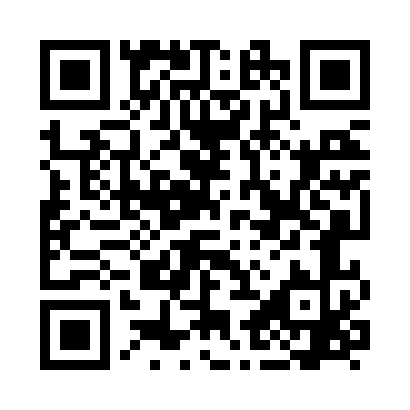 Prayer times for Kenmore, Highland, UKMon 1 Jul 2024 - Wed 31 Jul 2024High Latitude Method: Angle Based RulePrayer Calculation Method: Islamic Society of North AmericaAsar Calculation Method: HanafiPrayer times provided by https://www.salahtimes.comDateDayFajrSunriseDhuhrAsrMaghribIsha1Mon2:584:301:277:1810:2411:552Tue2:594:301:277:1810:2411:553Wed2:594:321:277:1810:2311:554Thu3:004:331:287:1810:2211:555Fri3:014:341:287:1810:2111:546Sat3:014:351:287:1710:2011:547Sun3:024:361:287:1710:1911:548Mon3:034:371:287:1610:1811:539Tue3:034:391:287:1610:1711:5310Wed3:044:401:287:1510:1611:5211Thu3:054:421:297:1510:1511:5212Fri3:064:431:297:1410:1411:5113Sat3:074:451:297:1410:1211:5014Sun3:074:461:297:1310:1111:5015Mon3:084:481:297:1210:0911:4916Tue3:094:501:297:1210:0811:4817Wed3:104:511:297:1110:0611:4818Thu3:114:531:297:1010:0511:4719Fri3:124:551:297:0910:0311:4620Sat3:134:571:297:0910:0111:4521Sun3:144:581:297:0810:0011:4422Mon3:155:001:307:079:5811:4323Tue3:165:021:307:069:5611:4324Wed3:175:041:307:059:5411:4225Thu3:175:061:307:049:5211:4126Fri3:185:081:307:039:5011:4027Sat3:195:101:307:029:4811:3928Sun3:205:121:307:009:4611:3829Mon3:215:141:296:599:4411:3730Tue3:225:161:296:589:4211:3631Wed3:235:181:296:579:4011:34